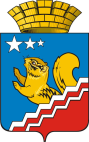 Свердловская областьГЛАВА ВОЛЧАНСКОГО ГОРОДСКОГО ОКРУГАпостановление21.01.2019  год	      	                             		                                             № 23г. ВолчанскО внесении изменений в муниципальную программу Волчанского городского округа «Реализация прочих мероприятий в Волчанском городском округе на период до 2024 года»В соответствии с Решением Волчанской городской Думы от 21.12.2017 года № 93 «О бюджете Волчанского городского округа на 2018 год и плановый период 2019 и 2020 годов» (в редакции Решений от 25.01.2018 года № 1, от 29.03.2018 года №12, от 02.04.2018 года № 22, от 26.04.2018 года № 25, от 31.05.2018 года № 29, от 14.06.2018 года № 37, от 28.06.2018 года № 38, от 11.07.2018 года № 42, от 30.08.2018 года № 44, от 27.09.2018 года № 52, от 25.10.2018 года № 60, от 06.11.2018 года № 65, от 16.11.2018 года № 66, от 29.11.2018 года № 67, от 07.12.2018 года № 72, от 14.12.2018 года №74, 28.12.2018 № 79), Решением Волчанской городской Думы от 14.12.2018 года № 75 «О бюджете на 2019 год и плановый период 2020 и 2021 годов», постановлением главы Волчанского городского округа от 20.11.2013 года № 921 «Об утверждении Порядка формирования и реализации муниципальных программ Волчанского городского округа» (с изменениями от 24.09.2015 года № 691, от 18.08.2017 года № 393), в целях совершенствования финансирования прочих мероприятий Волчанского городского округа,ПОСТАНОВЛЯЮ:Внести в муниципальную программу Волчанского городского округа «Реализация прочих мероприятий в Волчанском городском округе на период до 2024 года», утвержденную постановлением главы Волчанского городского округа от 09.12.2014 года № 1008 «Об утверждении муниципальной программы Волчанского городского округа «Реализация прочих мероприятий в Волчанском городском округе на период до 2018 года» (с изменениями от 28.06.2018 года № 308) следующие изменения:1.1. пункт 6 паспорта  муниципальной программы изложить в следующей редакции:1.2. в разделе 4 таблицу изложить в следующей редакции:(тысяч  рублей)1.3. приложение № 2 изложить в новой редакции (прилагается);Настоящее постановление разместить на официальном сайте Волчанского городского округа в сети Интернет http://volchansk-adm.ru/.Контроль за исполнением настоящего постановления оставляю за собой.Глава городского округа						             А.В. ВервейнПриложениек постановлению главыВолчанского городского округаот  21.01.2019  года № 23Приложение № 2 к муниципальной программеВолчанского городского округа«Реализация прочих мероприятий в Волчанском городском округе на период до 2024 года»ПЛАН МЕРОПРИЯТИЙ МУНИЦИПАЛЬНОЙ ПРОГРАММЫ ВОЛЧАНСКОГО ГОРОДСКОГО ОКРУГА«РЕАЛИЗАЦИЯ ПРОЧИХ МЕРОПРИЯТИЙ В ВОЛЧАНСКОМ ГОРОДСКОМ ОКРУГЕ НА ПЕРИОД ДО 2024 ГОДА»6.Объемы финансирования        муниципальной программы    по годам реализации          ВСЕГО: 19862,80748 тысячи рублей,         в том числе:                              2015 год – 4047,04648 тысячи рублей;      2016 год – 1689,4 тысяч рублей;      2017 год – 1594,4 тысяч рублей;      2018 год – 2380,961 тысяч рублей; 2019 год – 1317,5 тысяч рублей;2020 год – 1818,5 тысяч рублей;2021 год – 1820,5 тысяч рублей;2022 год – 1731,5 тысяч рублей;2023 год – 1731,5 тысяч рублей;2024 год – 1731,5 тысяч рублей;из них:  областной бюджет: 1473,3 тысяч рублей,в том числе:2015 год – 150,0 тысяч рублей;         2016 год – 160,4 тысяч рублей;         2017 год – 154,4 тысяч рублей;         2018 год – 143,5 тысяч рублей;2019 год – 143,5 тысяч рублей;2020 год – 144,5 тысяч рублей;2021 год – 146,5 тысяч рублей;2022 год – 143,5 тысяч рублей;2023 год – 143,5 тысяч рублей;2024 год – 143,5 тысяч рублей;                      местный бюджет: 18389,50748 тысячи рублей, в том числе:                            2015 год – 3897,04648 тысячи рублей;         2016 год – 1529,0 тысяч рублей;         2017 год – 1440,0 тысяч рублей;         2018 год – 2237,461 тысяч рублей;2019 год – 1174,0 тысяч рублей;2020 год – 1674,0 тысяч рублей;2021 год – 1674,0 тысяч рублей;2022 год – 1588,0 тысяч рублей;2023 год – 1588,0 тысяч рублей;2024 год – 1588,0 тысяч рублей.№   
строкиВиды расходовВсего2015 год2016 год2017 год2018 год2019 год2020 год2021 год2022 год2023 год2024 год1235678910111213141Всего по муниципальной        
программе:                   19862,807484047,046481689,41594,42380,9611317,51818,51820,51731,51731,51731,52в том числе:                  3Федеральный бюджет000000000004Областной бюджет1473,3150,0160,4154,4143,5143,5144,5146,5143,5143,5143,55Местный бюджет18389,507483897,046481529,01440,02237,4611174,01674,01674,01588,01588,01588,06Внебюджетные источники00000000000№ п/пНаименование мероприятия/источники расходов на финансированиеИсполнитель (соисполнитель) мероприятияОбъем расходов на выполнение мероприятия за счет всех источников ресурсного обеспечения, тысяч рублейОбъем расходов на выполнение мероприятия за счет всех источников ресурсного обеспечения, тысяч рублейОбъем расходов на выполнение мероприятия за счет всех источников ресурсного обеспечения, тысяч рублейОбъем расходов на выполнение мероприятия за счет всех источников ресурсного обеспечения, тысяч рублейОбъем расходов на выполнение мероприятия за счет всех источников ресурсного обеспечения, тысяч рублейОбъем расходов на выполнение мероприятия за счет всех источников ресурсного обеспечения, тысяч рублейОбъем расходов на выполнение мероприятия за счет всех источников ресурсного обеспечения, тысяч рублейОбъем расходов на выполнение мероприятия за счет всех источников ресурсного обеспечения, тысяч рублейОбъем расходов на выполнение мероприятия за счет всех источников ресурсного обеспечения, тысяч рублейОбъем расходов на выполнение мероприятия за счет всех источников ресурсного обеспечения, тысяч рублейОбъем расходов на выполнение мероприятия за счет всех источников ресурсного обеспечения, тысяч рублей№ п/пНаименование мероприятия/источники расходов на финансированиеИсполнитель (соисполнитель) мероприятиявсего201520162017201820192020202120222023202412345678910111213141ВСЕГО по муниципальной программе, в том числе19862,807484047,046481689,41594,42380,9611317,51818,51820,51731,51731,51731,52Федеральный бюджет000000000003Областной бюджет1473,3150,0160,4154,4143,5143,5144,5146,5143,5143,5143,54Местный бюджет18389,507483897,046481529,01440,02237,4611174,01674,01674,01588,01588,01588,05Внебюджетные источники000000000006Мероприятие 1. Хранение, комплектование, учет и использование архивных документовАдминистрация Волчанского городского округа 7Осуществление муниципальных полномочий по хранению, комплектованию, учету и использованию архивных документов1527,46185,029,090,087,461174,0174,0174,0238,0238,0238,08Осуществление государственных полномочий органами местного самоуправления по хранению, комплектованию, учету и использованию архивных документов, относящихся к государственной собственности Свердловской области435,058,062,052,037,037,038,040,037,037,037,09Всего по мероприятию 1, в том числе1962,461143,091,0142,0124,461211,0212,0214,0275,0275,0275,010Федеральный бюджет0000000000011Областной бюджет435,058,062,052,037,037,038,040,037,037,037,012Местный бюджет1527,46185,029,090,087,461174,0174,0174,0238,0238,0238,013Внебюджетные источники00000000000Целевой показатель строки 3.Целевой показатель строки 3.Целевой показатель строки 3.Целевой показатель строки 3.Целевой показатель строки 3.Целевой показатель строки 3.Целевой показатель строки 3.Целевой показатель строки 3.Целевой показатель строки 3.Целевой показатель строки 3.Целевой показатель строки 3.Целевой показатель строки 3.Целевой показатель строки 3.Целевой показатель строки 3.14Мероприятие 2. Выплата дополнительных гарантий лицам, замещавшим должности муниципальной службы в органах местного самоуправления Волчанского городского округаАдминистрация Волчанского городского округа 15Всего по мероприятию 2, в том числе558,64648558,64648---------16Федеральный бюджет00---------17Областной бюджет00---------18Местный бюджет558,64648558,64648---------19Внебюджетные источники00---------20Мероприятие 3. Обеспечение деятельности административной комиссииАдминистрация Волчанского городского округа 213.1. Осуществление государственного полномочия Свердловской области по определению перечня должностных лиц, уполномоченных составлять протоколы об административных правонарушениях, предусмотренных законом Свердловской области1,00,10,10,10,10,10,10,10,10,10,1223.2. Осуществление государственного полномочия Свердловской области по созданию административных комиссий1037,391,998,3102,3106,4106,4106,4106,4106,4106,4106,423Всего по мероприятию 3, в том числе1038,392,098,4102,4106,5106,5106,5106,5106,5106,5106,524Федеральный бюджет0000000000025Областной бюджет1038,392,098,4102,4106,5106,5106,5106,5106,5106,5106,526Местный бюджет0000000000027Внебюджетные источники00000000000Целевой показатель по строке 5.Целевой показатель по строке 5.Целевой показатель по строке 5.Целевой показатель по строке 5.Целевой показатель по строке 5.Целевой показатель по строке 5.Целевой показатель по строке 5.Целевой показатель по строке 5.Целевой показатель по строке 5.Целевой показатель по строке 5.Целевой показатель по строке 5.Целевой показатель по строке 5.Целевой показатель по строке 5.Целевой показатель по строке 5.28Мероприятие 4. Предоставление субсидий на возмещение расходов, связанных с оказанием бытовых услуг населению (услуги бань) на территории Волчанского городского округаАдминистрация Волчанского городского округа 29Всего по мероприятию 4, в том числе16303,43253,41500,01350,02150,01000,01500,01500,01350,01350,01350,030Федеральный бюджет0000000000031Областной бюджет0000000000032Местный бюджет16303,43253,41500,01350,02150,01000,01500,01500,01350,01350,01350,033Внебюджетные источники00000000000Целевой показатель по строке 7.Целевой показатель по строке 7.Целевой показатель по строке 7.Целевой показатель по строке 7.Целевой показатель по строке 7.Целевой показатель по строке 7.Целевой показатель по строке 7.Целевой показатель по строке 7.Целевой показатель по строке 7.Целевой показатель по строке 7.Целевой показатель по строке 7.Целевой показатель по строке 7.Целевой показатель по строке 7.Целевой показатель по строке 7.